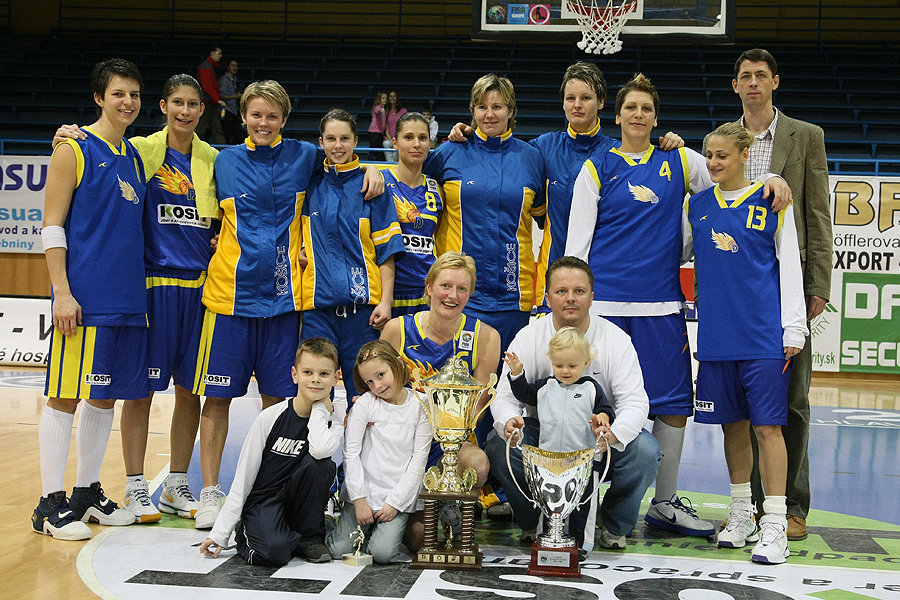 KOSIT 2013 Košice – Majster 2007/2008Dolný rad: Jendrichovská, manažér JendrichovskýHorný rad: Jalčová, Číkošová, Michulková, Minčíková, Čarnoká, Kováčová, Jurčenková, McCarville, Kostaki, tréner Svitek